.Intro Start after 16 counts (on vocals)SWAY RIGHT, SWAY LEFT (POINT RIGHT HAND UP, DOWN, CIRCLE), SIDE, ROCK, 1/8 LEFT, CROSS, ½ TURN RIGHT, FULL TURN, ROCKROCK FORWARD, STEP 2X BACK, 1/8 TURN RIGHT, HAND MOVEMENTS, ¼ TURN LEFT, SWEEP, JAZZ BOX, STEP BACK, SWEEP, STEP BACK, SWEEP¼  TURN LEFT & STEP SIDE, ROCK SIDE, ¼ TURN LEFT, STEP, JAZZ BOX ¼ LEFT, COASTER ¼ LEFT, JAZZ BOX ¼ TURN LEFTCOASTER ¼ LEFT, 3x WALK FORWARD (BOTH HANDS FORWARD UP), 3 X WALK BACK, ¼ TURN LEFT, BOTH HANDS DOWN**Restart/Tag  in wall 4 after 8 counts:Change count 8 into LF step Left (and Restart the danceEnd of the dance. Have Fun!Open Your Heart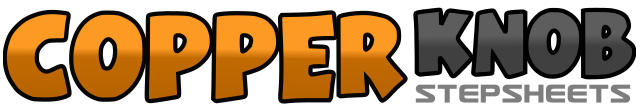 .......Compte:32Mur:0Niveau:Intermediate / Advanced.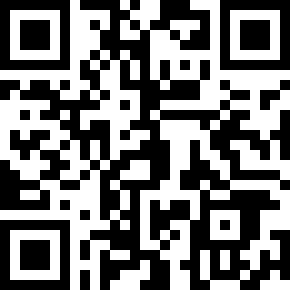 Chorégraphe:Jonas Dahlgren (SWE) & Ivonne Verhagen (NL) - September 2017Jonas Dahlgren (SWE) & Ivonne Verhagen (NL) - September 2017Jonas Dahlgren (SWE) & Ivonne Verhagen (NL) - September 2017Jonas Dahlgren (SWE) & Ivonne Verhagen (NL) - September 2017Jonas Dahlgren (SWE) & Ivonne Verhagen (NL) - September 2017.Musique:Open Your Heart - Jill JohnsonOpen Your Heart - Jill JohnsonOpen Your Heart - Jill JohnsonOpen Your Heart - Jill JohnsonOpen Your Heart - Jill Johnson........1,2RF sway right, LF sway left (R hand point up, R hand middle, R hand make circle right)3-4&5RF step side, LF rock back, RF weight on RF, 1/8 turn left & LF step forward (RF sweep to front)6&7RF cross over LF, LF step back, ½ turn right & RF step forward8&½ turn right & LF step back, ½ turn right & RF step forward **1LF rock forward (point R hand forward),2&3RF step back, LF step back, 1/8 turn right & RF step side (R hand point right side & look right)4&5Weight on LF and move R hand left, Weight on RF and move R hand right, ¼ turn left & LF step forward (sweep RF to the front)6&7RF cross over LF, LF step side, RF step back8&LF step back (Sweep RF back), RF step back, (Sweep LF back)1,2&3¼ turn left & LF step side, Rock RF side, ¼ turn left & LF step forward, RF step forward4&5LF cross over RF, ¼ turn left & RF step back, LF step side6&7RF step back, ¼ turn left & LF close to RF, RF step forward8&1LF cross over RF, ¼ turn left & RF step back, LF step side2&3RF step back, ¼ turn left & LF close to RF, RF step forward4&5LF step forward, RF step forward, LF step forward (Lift both hands up to the front)6&7RF step back, LF step back, RF step back, (slowly hands bit lower)8&¼ turn left, hands down